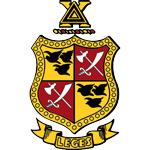 The Delta Chi Fraternity: Auburn ChapterFreshman ScholarshipDear Incoming College Freshman,	This is an exciting time in your lives, and we are delighted that you will be attending Auburn University in the Fall. We are the Auburn Chapter of the Delta Chi Fraternity, and we are excited to be offering a new scholarship to an incoming, male freshman that will be attending Auburn University. We will be awarding a $500.00 scholarship to the best qualified student who fills out our Freshman Scholarship application. This scholarship does not require you to rush or even be interested in our Fraternity or any other fraternity. We want to be sure that qualified men are rewarded for their excellence during their time in high school. In our application, we ask that you fill out some basic information and answer a few essay questions. The process will be as follows:June 1st - Applications must be submitted or postmarked.June 1st through June 30th - Applications are reviewed.July 15th - The recipient is notified and announced to the public.We hope that you will take the time to complete and send in the application. This is a great opportunity to receive some extra funds for college. Speak with your parents, and please do not hesitate to contact our Scholarship Chairman, Spencer Frost, with questions or concerns at sbf0006@auburn.edu, and visit our website at http://www.audeltachi.com. Thank you for your interest!Sincerely,Spencer Frost                                                                                             	      JJ BreslinScholarship Chairman                                                                                           Presidentsbf0006@auburn.edu 						           	jjb0052@auburn.edu615-521-6835									609-477-9319Delta Chi: Auburn Chapter Freshman ScholarshipPlease print clearly. Applications must be submitted or postmarked by June 1st, 2018.Basic Information:Name (first, last, MI): _____________________________________________________High School GPA: ___________                      Class Rank: ________ out of __________SAT Score: _________     ACT Score: ________High School: ________________________________   High School Address: _____________________________________________________High School City, State, and Zip: ____________________________________________  HS Phone: ________________  Guidance Counselor’s Name: _____________________How did you hear about this scholarship?  _____________________________________Contact Information:Address: _______________________________________________ Box/Apt #: _______City: _______________________________    State: _____        Zip: ________________Home Phone: _______________________  Other Phone: _________________________E-mail: _________________________________________________________________------------------------------------------------------------------------------------------------------------(For more space, please attach no more than one extra sheet of paper. Please be sure to write legibly.)List any awards, certificate, recognitions, etc that you have received in high school and the year you received them:List your extracurricular activities, along with leadership positions held::In high school, what was your most meaningful achievement and why? :Members of The Delta Chi Fraternity, according to the Preamble of the Fraternity, are expected to “promote friendship, develop character, advance justice, and assist in the acquisition of a sound education.”  What does this mean to you and how do you seek fulfill this is your own life? : “I hereby certify that I am a male student that has been accepted and will be attending Auburn University in the Fall Term of 2018.  I understand that the information above may be verified by the committee reviewing applications for the Scholarship and that upon signing this I am certifying that the above information is true and correct to the best of my knowledge.  I understand that based on the information I have provided, the Auburn Chapter of The Delta Chi Fraternity may contact me regarding possible membership in Delta Chi, but that I am under no obligation to join the Delta Chi Fraternity. I understand that this application becomes the property of the Auburn Chapter of the Delta Chi Fraternity. I also agree to allow the Auburn Chapter of The Delta Chi Fraternity to release my name to my local and Auburn publications in the event that I am chosen.”Signature: _______________________________________  Date: __________________Parent Signature: __________________________________ Date: __________________------------------------------------------------------------------------------------------------------------Applications must be submitted or postmarked by June 1st, 2018.Complete applications may be submitted by mail or in person to the following address:The Delta Chi FraternityFreshman Scholarship530 Biggio DriveAuburn, AL   36830